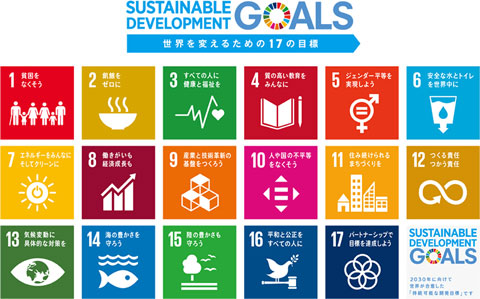 ２０１９年　　月　　日　　　　組　　　　番　名前　　　　　　　　　　　　　　国際協力についてどう思いますか。今日の授業の感想（わ　た　が　し　や　で書いてみましょう！）アンケート　（１　２　３　４　５段階評価で　５が最高評価）・今日の学習は勉強になりましたか？・・・・・・・・・・・・・今日の学習は楽しかったですか？・・・・・・・・・・・・・・・今日の学習で何かやってみよう！と思えましたか？２０１９年　　月　　日　　　　組　　　　番　名前　　　　　　　　　　　　　　国際協力についてどう思いますか。今日の授業の感想（わ　た　が　し　や　で書いてみましょう！）アンケート　（１　２　３　４　５段階評価で　５が最高評価）・今日の学習は勉強になりましたか？・・・・・・・・・・・・・今日の学習は楽しかったですか？・・・・・・・・・・・・・・・今日の学習で何かやってみよう！と思えましたか？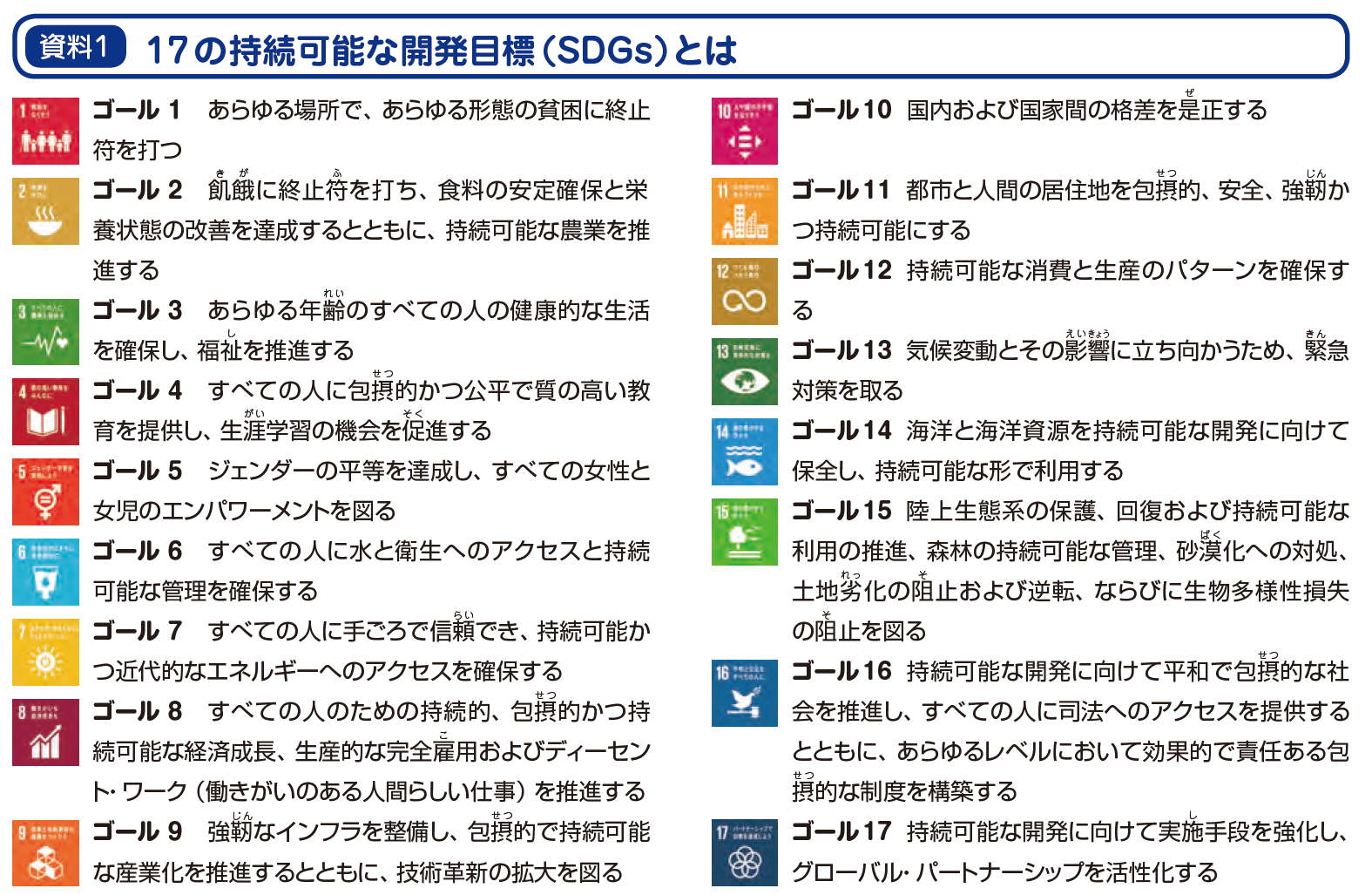 